Sent to : i.ramsay@unimelb.edu.au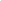 

Lawlex welcomes users' suggestions for improvement to this service.
